Supplementary Materialcis-fac-dichlorotetrakis(dimethylsulfoxide)ruthenium(II) precursor and different oximes as sources of nitrosyl ligandR.Y. AL-SHAWAFY, ABDELRAHMAN A. DAHY, I. WARAD and REFAAT M. MAHFOUZ*S3.4 Determination of Kinetic and Thermodynamic Parameters of the Thermal DecompositionThe Horowitz and Metzger equation, Cs = (n)1/1-n, where Cs is the weight fraction of the substance present at the DTG peak temperature Ts, is given as:Cs =                                                       Eq. S1and was used for the determination of the values of the reaction order (n). Here Ws stands for the remaining weight of the substance at a given temperature Ts, i.e., the DTG peak temperature, Wi and Wf are the initial and final weights of the substance, respectively. The values of Cs for the thermal decomposition of complexes are not in the range 0.30–0.39, which indicate that the decomposition is not first-order kinetics [S1]. For a first order and not first order process the Horowitz and Metzger equations may be written in the form:                        n =1                                             Eq. S2                  n ≠1                   Eq. S3where α is the fraction decomposition at time t and is given by:             								 Eq. S4(mo is the mass at the beginning of the decomposition steps, mt is the mass at time t, mf is the mass at the end of the decomposition steps).R is the gas constant (8.314 JK-1 mol-1), Ea is the activation energy in J mol−1, θ (T−Ts) K. is the heating rate and Ts temperature at DTG peak. A is Arrhenius constant (sec−1).The kinetic parameters were calculated from the plots of the left-hand side of Eqs. (S2) and (S3) with θ.The correlation coefficient r (0.95-0.99) is computed using the least-square method for Eqs. (S2) and (S3). The Ea values were calculated from the slope of the decomposition step curve and the A value was determined from the intercept. The activation entropy ΔS*, the activation enthalpy ΔH* and the free energy of activation ΔG* were calculated using the following equations [S2-S4].                                                                            Eq. S5ΔH* = Ea − nRT                                                                                               Eq. S6ΔG* = ΔH*− Ts ΔS*                                                                                         Eq. S7K = Boltzmann constant (1.3086× 10−23), h = Plank constant (6.626× 10−34). References[S1]	H.H. Horowitz, G. Metzger. Anal. Chem., 35, 1464 (1963).[S2]	R.H. Abu-Eittah, N.G. Zaki, M.M.A. Mohamed, L.T. Kamel. J. Anal. Appl. Pyrolysis, 77, 1 (2006).[S3]	C.J. Marmion, T. Murphy, J.R.  Docherty, K.B. Nolan. Chem. Commun., 13, 1153 (2000).[S4]	R. Mahfouz, E. Al-Frag, M.R.H. Siddiqui, W.Z. Al-kiali, O. Karama. Arab. J. Chem., 4, 119 (2011).Table S1. The weight in grams and the corresponding molar ratio for the metal precursor, cis-[RuCl2(DMSO)4], P, and the used ligands, benzohydroxamic acid (BHA), 1', anti-diphenylglyoxime (H2dpg), 2', and dimethylglyoxime (H2dmg), 3'.Table S2. Some analytical data of complexes.Table S3. FT-IR spectral data of the ligands and complexes.* s = strong, m = medium, w = weak, br = broadTable S4. 1H NMR spectral data (δ, ppm) of the ligands and complexes.Table S5. The electronic data of complexes P, 1, 2 and 3.Figure S1. The FT-IR spectrum of the investigated complex 1.Figure S2. The FT-IR spectrum of the investigated complex 2.Figure S3. The FT-IR spectrum of the investigated complex 3.Figure S4. The FT-IR spectrum of the precursor complex P.Figure S5. The FT-IR spectrum of the precursor complex 1'.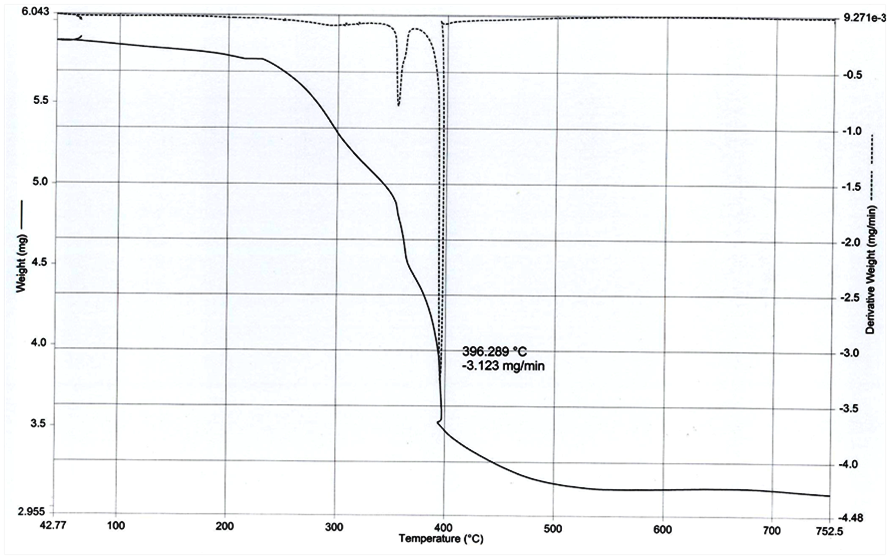 Figure S6. Typical TG/DTG curves of complex 1.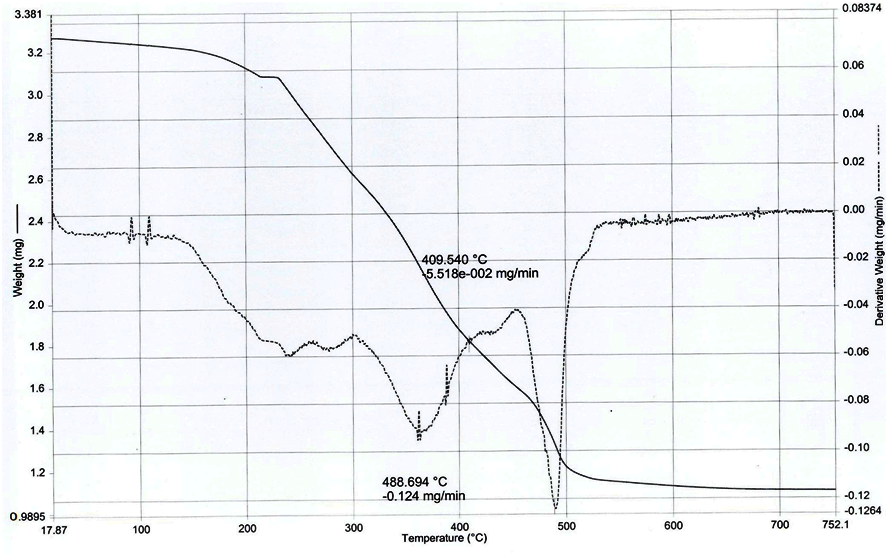 Figure S7. Typical TG/DTG curves of complex 2.Figure S8. The FT-IR spectrum of RuO2.ComplexesPrecursor gm (mmol)Used Ligand/gm (mmol)1230.100(1)0.100(1)0.100(1)0.054 (2)0.097 (2)0.047 (2)ComplexMolecular formulaF. Wt    M.WM. p oCColorElemental  analysis(found)        calc.%Elemental  analysis(found)        calc.%Elemental  analysis(found)        calc.%Λm(Ohm−1cm2mol−1)ComplexMolecular formulaF. Wt    M.WM. p oCColorC             H                NC             H                NC             H                NΛm(Ohm−1cm2mol−1)P123C8H24S4O4Cl2RuC13H24NS3O5Cl2RuC20H30N3S3O6Cl2RuC10H25N3S3O6Cl2Ru48457267655119095140150YellowDarkbrownBrownYellowishbrown(19.8)19.8(28.1)27.2(40.0)39.4(24.0)21.7(4.9)4.9(3.5)4.2(4.0)4.4(4.7)4.5−(4.0)4.9(6.9)6.2(9.0)7.667.575.168.266.6ComplexesandCompounds(N≡O)(SOS-bonded)(SOO-bonded)(C=O)( C=N,C-N)(OH)(NH)(Ru-NNitrosyl)Ru−ORu−SP1''12''23''3--1846 s -1869 s -1878 m1095, 1122s-1096s -1086s -1073 s920m-919m-886w---1646s1638m-----1560s1476w1629m1623m1690w1639w-2750br-3270s3153m3207s1630w-3295s3232br------693m-690m-678m477w-474w-513w--425m-424m-425m-436mComplexes andCompoundsCH3(DMSO-S)CH3(DMSO-O)H(NH)H(OH)H(aromatic)H(aliphatic)P1''12''23''33.53-3.20 (18H)-3.30-3.50 (12H) -3.20-3.46 (12H) -3.10-3.39 (18H)2.74 (6H) -2.60 (6H)-2.54 (6H) ---11.20 (1H)13.50 (1H)-----9.27 (1H)-11.60 (2H)12.00 (1H)11.30 (2H)13.10 (1H)-7.40-7.70 (5H)7.40-8.00 (5H)7.44 (10H)7.10-7.70 (10H)-------1.89 (6H)1.90-2.10 (6H)Complexλmax, nm (ε, L mol−1 cm−1) AssignmentP123260 (53300), 313 (2400), 360 (3100)250 (89200), 280 (28000), 320 (1000)248 (94100), 260 (90800), 448 (22500)247 (78400), 258 (72900), 370 (71600)π→π*, dπ→π* (MLCT).π→π*, dπ→π* (MLCT).π→π*, dπ→π* (MLCT).π→π*, dπ→π* (MLCT).